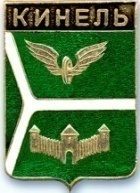 ДУМА ГОРОДСКОГО ОКРУГА КИНЕЛЬ САМАРСКОЙ ОБЛАСТИРЕШЕНИЕО результатах публичных слушаний по проекту решения «О внесении изменений в Правила благоустройства территории городского округа Кинель Самарской области, утвержденные решением Думы городского округа Кинель Самарской области от 28.06.2018 г. № 364»Рассмотрев протокол публичных слушаний, состоявшихся 5 сентября 2018 года по проекту решения «О внесении изменений в Правила благоустройства территории городского округа Кинель Самарской области, утвержденные решением Думы городского округа Кинель Самарской области от 28.06.2018 г. № 364» и результаты публичных слушаний, Дума городского округа Кинель Самарской областиРЕШИЛА:Принять к сведению результаты публичных слушаний проекту решения «О внесении изменений в Правила благоустройства территории городского округа Кинель Самарской области, утвержденные решением Думы городского округа Кинель Самарской области от 28.06.2018 г. № 364», состоявшихся           5 сентября 2018 года (прилагаются).Официально опубликовать настоящее решение в газетах «Кинельская жизнь» или «Неделя Кинеля» и разместить на официальном сайте администрации городского округа Кинель Самарской области в информационно-телекоммуникационной сети «Интернет» (Кинельгород.рф) в подразделе «Официальное опубликование» раздела «Информация».Председатель Думы городского округаКинель Самарской области                                                         А.М.ПетровГлава городского округа Кинель Самарской области	                                                                  В.А. Чихирев                                                       . Кинель, ул. Мира, д. 42а. Кинель, ул. Мира, д. 42а. Кинель, ул. Мира, д. 42а. Кинель, ул. Мира, д. 42а. Кинель, ул. Мира, д. 42а. Кинель, ул. Мира, д. 42а. Кинель, ул. Мира, д. 42аТел. 2-19-60, 2-18-80Тел. 2-19-60, 2-18-80Тел. 2-19-60, 2-18-80«20»сентября2018г.г.№381